Кутуева Ирина Фатыйховна, воспитатель МБДОУ ДСКВ №17 «Ладушки», г. Нижневартовск, Из опыта работы.Развитие творческих способностей дошкольников посредством тестопластики.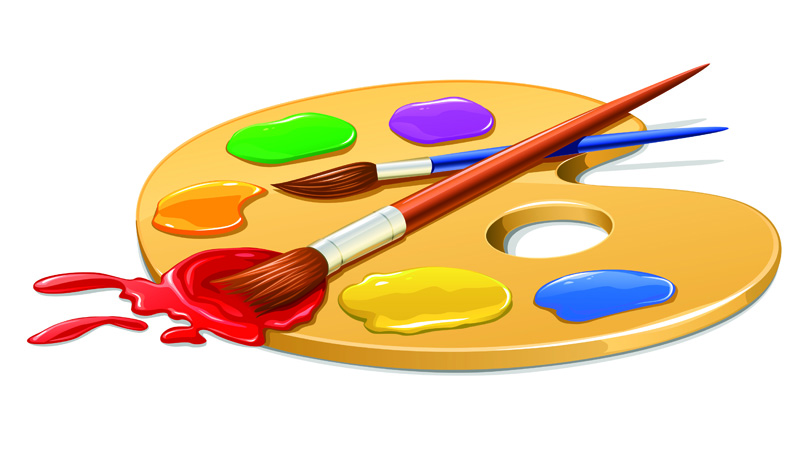 В свете новых подходов к обновлению содержания дошкольного образования, таких как вариативность, гуманизация, усиление личностной ориентации, главным действующим лицом образовательного процесса становится ребёнок.Воспитательно-образовательная работа с детьми дошкольного возраста направлена на создание благоприятных условий для полноценного проживания ребёнком дошкольного детства, формирование основ базовой культуры личности, всестороннее развитие детей в соответствии с возрастными и индивидуальными особенностями.Одним из факторов, обеспечивающих развитие творческих способностей ребёнка-дошкольника, является художественно-творческая деятельность, в том числе - продуктивная. Продуктивная деятельность - это "созидательная работа, направленная на получение предметно - оформленного результата в соответствии с поставленной целью"  В процессе продуктивной творческой деятельности, присвоения ценностей культуры у ребёнка появляются и развиваются творческое воображение, мышление, художественные и интеллектуальные способности, коммуникативные навыки, эмпатия, эстетический вкус.Основой детского творчества является наблюдение за окружающей жизнью, нахождение того, что можно отразить в своей деятельности. Развитие способов "вслушивания", "всматривания" в звуки и краски природного и предметного мира, овладение выразительными средствами помогают дошкольникам проявлять себя в творчестве, на основе этого интенсивно развиваются художественные способности детей.Работу по развитию творческих способностей я провожу, ориентируясь на запросы родителей и интересы воспитанников, создаю в группе благоприятные условия для развития творчества детей в продуктивной деятельности.В качестве эффективного средства, стимулирующего детей к проявлению фантазии и творчества, я использую лепку из солёного теста. В процессе работы с солёным тестом развиваются сенсорные представления, воображение, пространственное мышление, ручная умелость, мелкая моторика, синхронизируется работа обеих рук. При создании продуктов творчества у детей формируется умение планировать работу по реализации замысла, предвидеть результат и достигать его, при необходимости вносить изменения в первоначальный замысел. Лепка из солёного теста (тестопластика) является "одним из самых осязаемых видов художественного творчества, в котором ребёнок видит не только продукт своего труда, но может его обследовать и видоизменить по мере необходимости. Тестопластика даёт ребёнку возможность моделировать мир и своё представление о нём в пространстве пластических образов".Осуществляя комплексный подход к проблеме развития творческих способностей посредством тестопластики, мною разработана система мероприятий, которая охватывает учебную, самостоятельную и совместную с воспитателем деятельность дошкольников.При организации занятий по тестопластике учитываю уникальную черту детского мировоззрения - необычно, неординарно воспринимать и изображать всё, что не замечают взрослые, представлять несуществующее в действительности. Работу провожу в определённой системе. С этой целью разработала перспективный план, в котором определены время проведения занятий согласно учебному плану, задачи с акцентом на творческое развитие и тематика занятий в соответствие с возрастными особенностями.Для поддержания интереса к деятельности использую различные формы проведения занятий: игры-путешествия, занятия-рассказы, занятия-диалоги, занятия-загадки, занятия-драматизации, занятия-сюрпризы и др. Принципиально важным в организации занятий считаю единство познания и сопереживания, активизацию всех мыслительных процессов, мелкой моторики пальцев рук, обеспечивающих получение качественной продукции детской деятельности.Изготавливая поделки из солёного теста, дошкольники выражают впечатления от увиденного в собственном "творческом продукте", полноценно и содержательно общаются между собой и со взрослыми, постигают собственные возможности. Маленькие творцы способны самостоятельно замыслить сюжет, определить его композиционное решение, выбрать и согласовать наиболее выразительные для данного изображения цвет, форму, движения персонажа.В качестве фактора, снимающего напряжение, стимулирующего деятельность детей на занятиях широко использую музыкальное сопровождение, это создаёт особый эмоциональный фон, открывает возможности для развития художественной культуры воспитанников.Для воспитания у дошкольников значимости и полезности их труда использую продукты детского творчества в качестве подарков для родителей и младших воспитанников, сувениров к праздникам, оборудования для театрализованной деятельности, атрибутов к сюжетно-ролевым играм.Проводимая мною работа раскрывает творческий потенциал, обогащает внутренний мир, развивает интересы и способности каждого ребёнка, учитывая мир чувств, потребностей и эмоций воспитанников.Серьёзное внимание уделяю взаимодействию с родителями, считаю их надёжными соратниками и союзниками в вопросах развития детского творчества, так как только в результате воспитания природные качества ребёнка трансформируются в художественно-творческие способности. Родители помогают ребёнку превратить исторический опыт человечества в систему открытых проблем и осмыслить его.Такой подход к организации работы является залогом активного и успешного умственного и художественного воспитания детей, развития их одаренности и таланта, перспектива будущего проявления личности как активной, деятельной, творческой.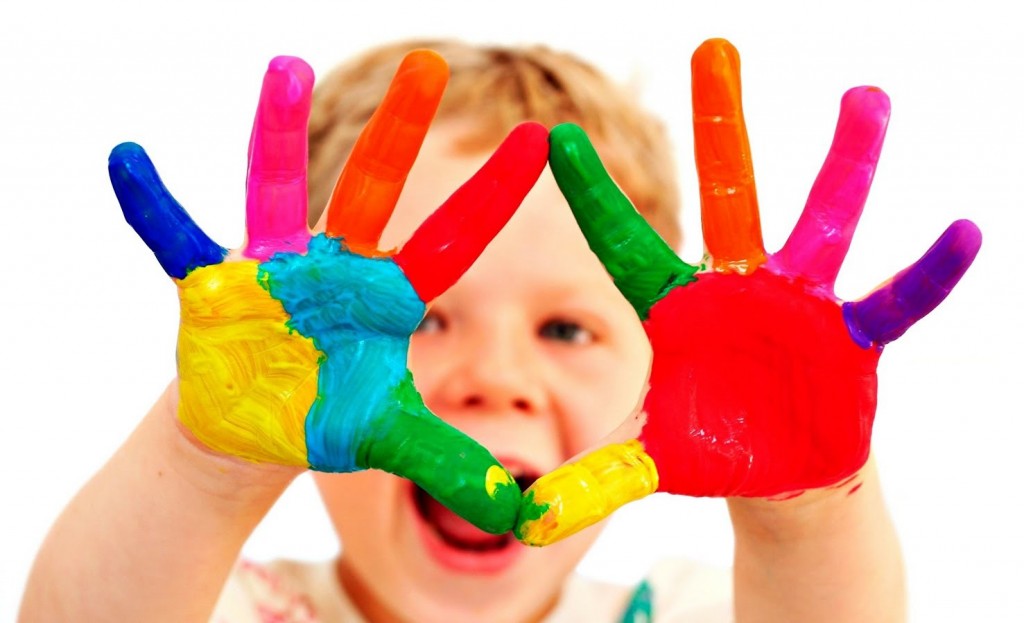 